Workplace Skills Quality Statement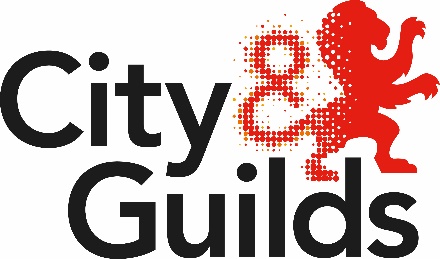 Form SQS, Version 2.5This form is to be completed by all centres using our Workplace Skills platform Skills Zone. Centres must have discussed this with their City & Guilds Business Manager prior to completing this form. All fields are mandatory unless otherwise stated. This form represents a centre’s commitment to ensuring that the quality assurance requirements for the awarding of Skills Zone badges are being met. Section 1	Centre detailsSection 2	Programme detailsPlease tick all the Skills Zone programmes that your centre will be applying for, and expected number of learners.Section 3	Centre staff Please list below all the centre staff who will be involved in issuing Skills badges to learners.Section 4	Quality assurance declarationSection 5	Terms & Conditions	5.1	Skills Zone ChampionThe Skills Zone Champion will take responsibility for administration of your Skills Zone access. They will;be available for the initial training sessionbe the main contact for the digital support team to arrange support and training sessionsbe responsible for creation of learner accounts prior to the training session Please tick this box to confirm acceptance of these conditions	5.2	AuthorisationBy submitting this form the signatory hereby confirms and agrees that:he/she is duly authorised to sign and return this form on behalf of the centrethe information provided in this application is complete and accuratethe centre agrees to all conditions of use of the Skills Zone.      Please tick this box to confirm acceptance of these conditions	1.1Centre number(s)1.2Centre name(s)Standalone Workplace SkillsProduct codeProduct namePlease tick all products you are applying forNo. of expected learners using Skills ZoneSkills Zone Platform99661-99BWorkplace Skills PlatformTechBacProduct codeProduct namePlease tick all products you are applying forNo. of expected learners using Skills ZoneKey Stage 49961-99Introductory Skills Zone (generic)Key Stage 5 Level 29962-99Skills Zone (generic)Key Stage 5 Level 39963-99Advanced Skills Zone (generic)Staff nameRole (e.g. Tutor)Product codeTelephoneTitleFirst nameSurnameJob titleEmail Date of completionTelephoneTitleFirst nameSurnameJob titleEmail Date of completion